УтвержденорешениемВолгоградской городской Думы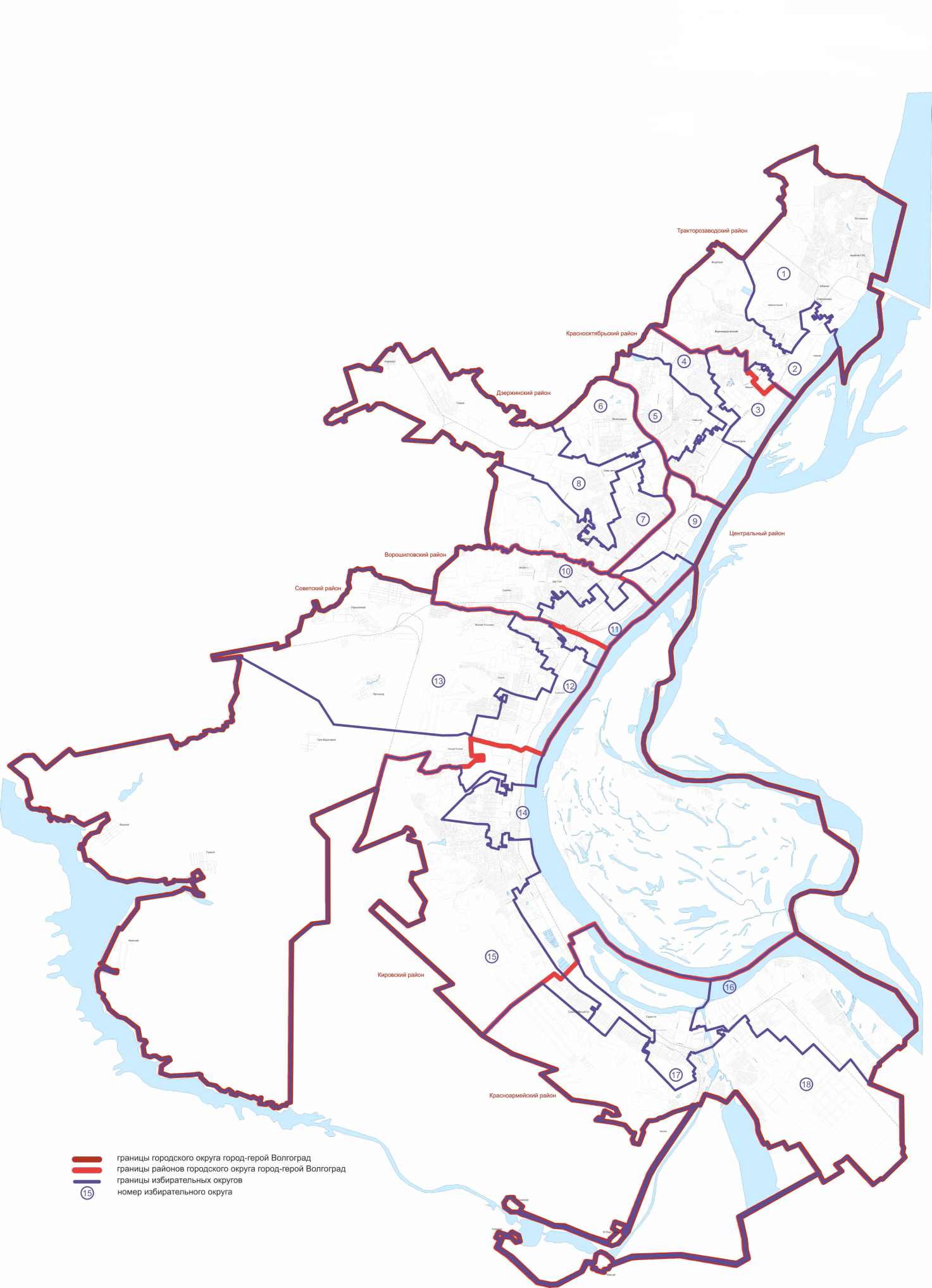 Графическое изображениесхемы избирательных округов Волгограда для проведения выборов депутатов Волгоградской городской Думы Территориальная избирательная комиссия Кировского района Волгоградаот30.10.2017№61/1791